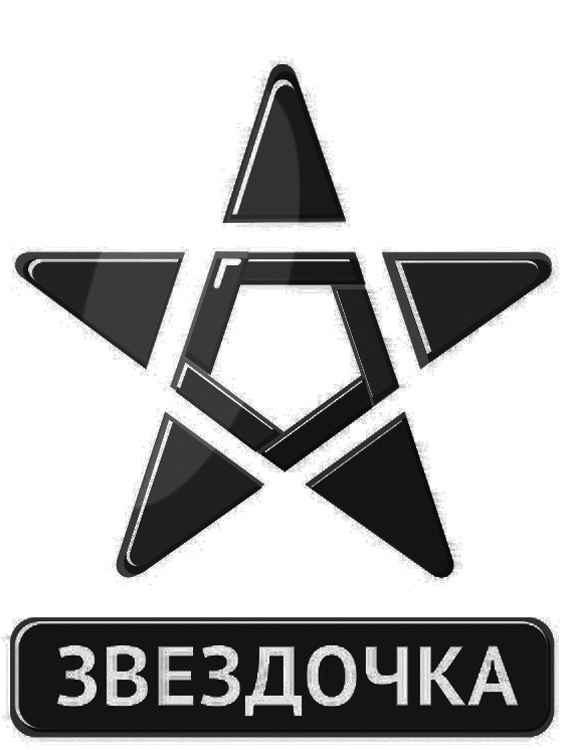 ЧУДО    «ЗВЁЗДОЧКА»Частное  учреждение дошкольного образования «Звёздочка»197341, Россия, Санкт-Петербург, аллея Поликарпова, д.2                              тел. +7-962-686-92-21ПРИНЯТО                                                                     УТВЕРЖДАЮПедагогическим советом                                   Директор ЧУДО «Звёздочка»ЧУДО «Звёздочка»Протокол № _2                                                   _______________(Габрук Т.В.)от «25» июля 2017 г.                                     Приказ № 23 от «25» июля 2017 г.Положениео языке образования в Частном  учреждении дошкольного образования детский сад "Звездочка"Санкт-Петербург2017Положение о языке образованияв Частном учреждении дошкольного образования  детском саду "Звездочка"1. Общие положения.1.1. Настоящее положение  о языке образования в ЧУДО "Звездочка"(далее Положение) разработано на основании статьи 14 Федерального закона от 29.12.2013 №273-ФЗ "Об образовании в   Российской федерации", Устава ЧУДО "Звездочка".1.2. Настоящее положение определяет язык образования в частном учреждении дошкольного образования (ЧУДО "Звездочка").2. Язык образования в организации.2.1. В Частном учреждении дошкольного образования  детском саду "Звездочка" гарантируется  получение образования на государственном  языке Российской Федерации.2.2 В ЧУДО "Звездочка" образовательная деятельность  осуществляется на государственном языке Российской Федерации, а именно русском языке.2.3.  Обучение и воспитание  в Организации ведется на русском языке. В организации создаются условия для  изучения русского языка, как государственного языка Российской Федерации.2.4. Освоение основ  русского языка осуществляется  в соответствии с Федеральным  государственным образовательным стандартом  дошкольного образования (Приказ Министерства образования и науки Российской федерации от 17 октября 2013 года №1155 "Об утверждении федерального государственного стандарта дошкольного образования".2.5.  Право на получение дополнительного образования на родном языке из числа  языков народов Российской Федерации, а так же право изучения родного языка из числа языков Российской федерации реализуется в  пределах возможностей, предоставляемых системой образования, в порядке, установленном законодательством об образовании.3. Заключительные положения.3.1. Настоящее положение вступает в действие с момента принятия его на Педагогическом  Совете ЧУДО ""Звездочка"  и утверждении издания  руководителем учреждения.3.2. Настоящее Положение действует до принятия  нового Положения  о языке  образования в ЧУДО "Звездочка".3.3 Изменения в настоящее положение могут вноситься  Организацией в соответствии с действующим законодательством и Уставом ЧУДО.